ORANGE HIGH SCHOOL  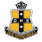 YEAR 11 – ADVANCED - Scope and Sequence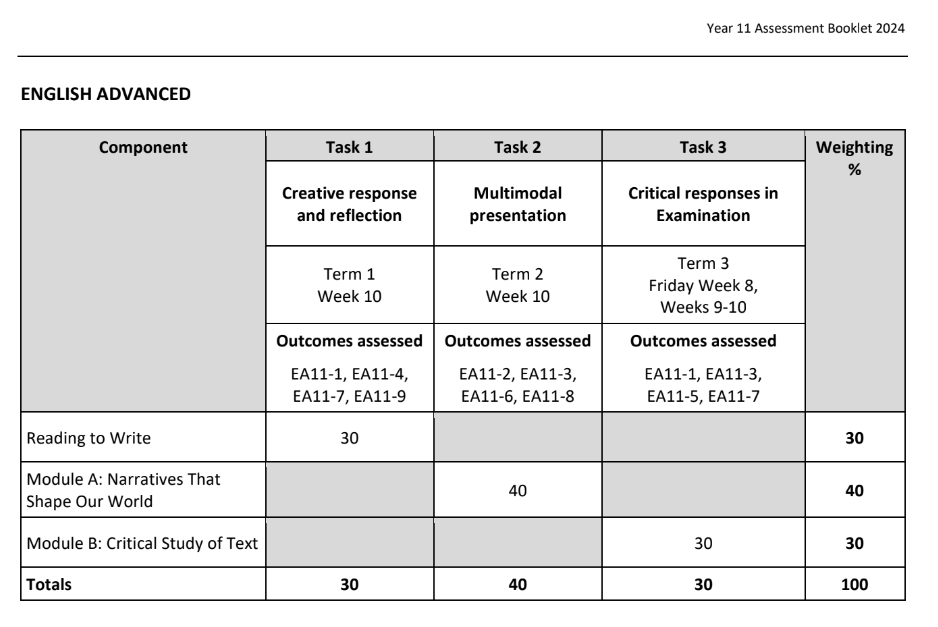 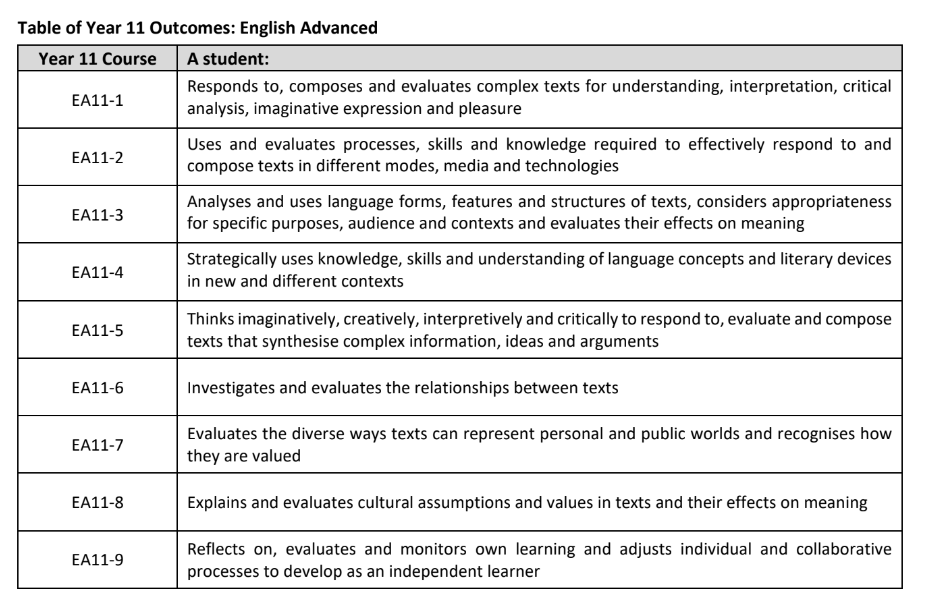 FACULTY: English SUBJECT: Advanced EnglishFACULTY: English SUBJECT: Advanced English 2 UNITCommon Module: Reading to Write In this module, students undertake the intensive and close reading of quality texts from a variety of modes and media. In doing so, they further develop the skills and knowledge necessary to appreciate, understand, analyse and evaluate how and why texts convey complex ideas, relationships, endeavours and scenarios. Text: Selection of short texts Term 1 2024 Week 1 – Term 1 2024 Week 10 (40 hours)Common Module: Reading to Write In this module, students undertake the intensive and close reading of quality texts from a variety of modes and media. In doing so, they further develop the skills and knowledge necessary to appreciate, understand, analyse and evaluate how and why texts convey complex ideas, relationships, endeavours and scenarios. Text: Selection of short texts Term 1 2024 Week 1 – Term 1 2024 Week 10 (40 hours)Common Module: Reading to Write In this module, students undertake the intensive and close reading of quality texts from a variety of modes and media. In doing so, they further develop the skills and knowledge necessary to appreciate, understand, analyse and evaluate how and why texts convey complex ideas, relationships, endeavours and scenarios. Text: Selection of short texts Term 1 2024 Week 1 – Term 1 2024 Week 10 (40 hours)Outcomes Assessed: EA11-1, EA11-4, EA11-7, EN11-9Outcomes Assessed: EA11-1, EA11-4, EA11-7, EN11-9Outcomes Assessed: EA11-1, EA11-4, EA11-7, EN11-9Term 1  2024Assessment: Writing Portfolio (Due Week 10, Term 1 2024)  Weighting: 30%Assessment: Writing Portfolio (Due Week 10, Term 1 2024)  Weighting: 30%Module A: Narratives That Shape Our World In this module, students explore a range of narratives from the past and the contemporary era that illuminate and convey ideas, attitudes and values. They consider the powerful role of stories and storytelling as a feature of narrative in past and present societies.  Text: The Handmaid's Tale and V for Vendetta Term 2 2024 Week 1 – Term 2 2024 Week 10 (40 hours) Module A: Narratives That Shape Our World In this module, students explore a range of narratives from the past and the contemporary era that illuminate and convey ideas, attitudes and values. They consider the powerful role of stories and storytelling as a feature of narrative in past and present societies.  Text: The Handmaid's Tale and V for Vendetta Term 2 2024 Week 1 – Term 2 2024 Week 10 (40 hours) Outcomes Assessed: EA11-2, EA11-3, EA11-6, EA11-8Outcomes Assessed: EA11-2, EA11-3, EA11-6, EA11-8Term 2  2024Assessment: Multimodal Presentation (Due Week 10, Term 2 2024)  Weighting: 40% Module B: Critical Study of Text In this module, students develop analytical and critical knowledge, understanding and appreciation of a literary text. Through increasingly informed personal responses to the text in its entirety, students develop understanding of the distinctive qualities of the text and notions of textual integrity. Texts: Shakespeare's Julius Caesar  Term 3 2024 Week 1 – Term 3 2024 Week 10 (40 hours) Module B: Critical Study of Text In this module, students develop analytical and critical knowledge, understanding and appreciation of a literary text. Through increasingly informed personal responses to the text in its entirety, students develop understanding of the distinctive qualities of the text and notions of textual integrity. Texts: Shakespeare's Julius Caesar  Term 3 2024 Week 1 – Term 3 2024 Week 10 (40 hours) Outcomes Assessed: EA11-1, EA11-3, EA11-5, EA11-7Outcomes Assessed: EA11-1, EA11-3, EA11-5, EA11-7Term 3  2024Assessment: Critical Response Exam (Due Week 8, Term 3 2024)  Weighting: 30%